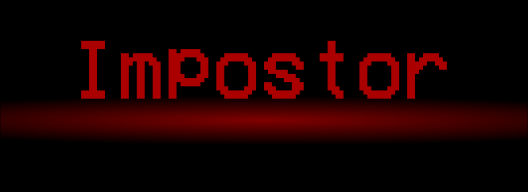 Laboratory: Decipher telescope dataOffice: Decode seismic dataLaboratory: Sample testingLaboratory: Decipher telescope dataOffice: Decode seismic dataLaboratory: Sample testingTemperature logO2: Melt Ice material for electrolysisO2: Melt Ice material for electrolysisTemperature log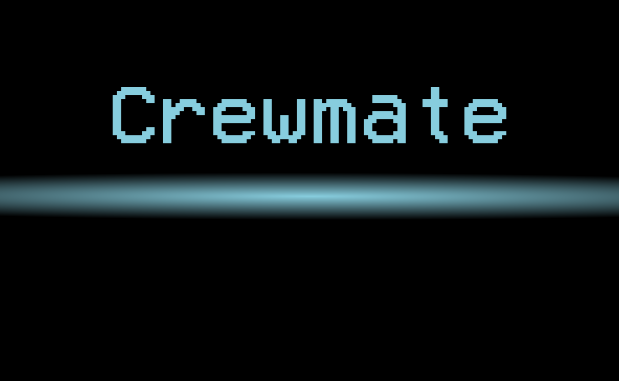 Laboratory: Sample testingTemperature logOffice: Decode seismic dataLaboratory: Sample testingTemperature logOffice: Decode seismic dataO2: Melt Ice material for electrolysisLaboratory: Decipher telescope dataLaboratory: Decipher telescope dataO2: Melt Ice material for electrolysisOffice: Decode seismic dataO2: Melt Ice material for electrolysisTemperature logOffice: Decode seismic dataO2: Melt Ice material for electrolysisTemperature logLaboratory: Decipher telescope dataLaboratory: Sample testingLaboratory: Sample testingLaboratory: Decipher telescope dataTemperature logLaboratory: Decipher telescope dataO2: Melt Ice material for electrolysisO2: Melt Ice material for electrolysisLaboratory: Decipher telescope dataLaboratory: Sample testingLaboratory: Sample testingTemperature logOffice: Decode seismic dataOffice: Decode seismic dataO2: Melt Ice material for electrolysisLaboratory: Sample testingLaboratory: Decipher telescope dataLaboratory: Decipher telescope dataLaboratory: Sample testingOffice: Decode seismic dataOffice: Decode seismic dataO2: Melt Ice material for electrolysisTemperature logTemperature logLaboratory: Decipher telescope dataOffice: Decode seismic dataOffice: Decode seismic dataLaboratory: Sample testingTemperature logTemperature logLaboratory: Sample testingLaboratory: Decipher telescope dataO2: Melt Ice material for electrolysisO2: Melt Ice material for electrolysisLaboratory: Sample testingTemperature logTemperature logOffice: Decode seismic dataO2: Melt Ice material for electrolysisO2: Melt Ice material for electrolysisOffice: Decode seismic dataLaboratory: Sample testingLaboratory: Decipher telescope dataLaboratory: Decipher telescope dataOffice: Decode seismic dataO2: Melt Ice material for electrolysisO2: Melt Ice material for electrolysisTemperature logLaboratory: Decipher telescope dataLaboratory: Decipher telescope dataLaboratory: Sample testingOffice: Decode seismic dataTemperature logLaboratory: Sample testingTemperature logLaboratory: Sample testingLaboratory: Decipher telescope dataO2: Melt Ice material for electrolysisLaboratory: Sample testingLaboratory: Decipher telescope dataO2: Melt Ice material for electrolysisTemperature logOffice: Decode seismic dataOffice: Decode seismic data